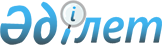 Бөкей ордасы аудандық мәслихатының 2012 жылғы 25 желтоқсандағы № 7-2 "Бөкей ордасы ауданының 2013-2015 жылдарға арналған бюджеті туралы" шешіміне өзгерістер енгізу туралы
					
			Күшін жойған
			
			
		
					Батыс Қазақстан облысы Бөкей ордасы аудандық мәслихаттың 2013 жылғы 6 қарашадағы № 13-1 шешімі. Батыс Қазақстан облысы Әділет департаментінде 2013 жылғы 15 қарашада № 3359 болып тіркелді. Күші жойылды - Батыс Қазақстан облысы Бөкей ордасы аудандық мәслихатының 2014 жылғы 12 наурыздағы № 15-7 шешімімен      Ескерту. Күші жойылды - Батыс Қазақстан облысы Бөкей ордасы аудандық мәслихатының 12.03.2014 № 15-7 шешімімен      Қазақстан Республикасының 2008 жылғы 4 желтоқсандағы Бюджет кодексіне, Қазақстан Республикасының 2001 жылғы 23 қаңтардағы "Қазақстан Республикасындағы жергілікті мемлекеттік басқару және өзін-өзі басқару туралы" Заңына сәйкес, аудандық мәслихат ШЕШІМ ҚАБЫЛДАДЫ:



      1. Бөкей ордасы аудандық мәслихатының 2012 жылғы 25 желтоқсандағы № 7-2 "Бөкей ордасы ауданының 2013-2015 жылдарға арналған бюджеті туралы" шешіміне (нормативтік құқықтық актілерді мемлекеттік тіркеу тізілімінде № 3148 тіркелген, 2013 жылғы 2 наурыздағы "Орда жұлдызы" газетінде жарияланған) мынадай өзгерістер енгізілсін:



      аталған шешімінің 1 қосымшасы осы шешімнің қосымшасына сәйкес жаңа редакцияда жазылсын.



      2. Осы шешім 2013 жылдың 1 қаңтарынан бастап қолданысқа енгізіледі.      Сессия төрайымы                  А. Алиева

      Мәслихат хатшысы                 Е. Таңатов

Аудандық мәслихаттың

2013 жылғы 6 қарашадағы

№ 13-1 шешіміне қосымшаАудандық мәслихаттың

2012 жылғы 25 желтоқсандағы

№ 7-2 шешіміне 1 қосымша 2013 жылға арналған аудандық бюджет
					© 2012. Қазақстан Республикасы Әділет министрлігінің «Қазақстан Республикасының Заңнама және құқықтық ақпарат институты» ШЖҚ РМК
				СанатыСанатыСанатыСанатыСанатыСомасы

мың теңгеСыныбыСыныбыСыныбыСыныбыСомасы

мың теңгеІшкі сыныбыІшкі сыныбыІшкі сыныбыСомасы

мың теңгеЕрекшелігіЕрекшелігіСомасы

мың теңгеАтауыСомасы

мың теңгеI. ТҮСІМДЕР2013527Кірістер2013291Салықтық түсімдер20052901Табыс салығы883072Жеке табыс салығы8830703Әлеуметтік салық760001Әлеуметтік салық7600004Меншікке салынатын салық341051Мүлікке салынатын салық256503Жер салығы10554Көлік құралдарына салынатын салық61005Бірыңғай жер салығы130005Тауарларға, жұмыстарға және қызметтерге салынатын ішкі салықтар17072Акциздер4103Табиғи және басқа да ресурстарды пайдаланылғаны үшін түсетін түсімдер7154Кәсіпкерлік және кәсіби қызметті жүргізгені үшін алынатын алымдар58208Заңдық мәнді іс-әрекеттерді жасағаны және (немесе) оған уәкілеттігі бар мемлекеттік органдар немесе лауазымды адамдар құжаттар бергені үшін алынатын міндетті төлемдер4101Мемлекеттік баж4102Салықтық емес түсімдер80001Мемлекеттік меншіктен түсетін кірістер3005Мемлекет меншігіндегі мүлікті жалға беруден түсетін кірістер30004Мемлекеттік бюджеттен қаржыландырылатын, сондай-ақ ҚР Ұлттық Банкінің бюджеттен (шығыстар сметасынан) ұсталатын және қаржыландырылатын мемлекеттік мекемелер салатын айыппұлдар, өсімпұлдар, санкциялар, өндіріп алулар5001Мұнай секторы ұйымдарынан түсетін түсімдерді қоспағанда, мемлекеттік бюджеттен қаржыландырылатын, сондай-ақ Қазақстан Республикасы Ұлттық Банкінің бюджетінен (шығыстар сметасынан) ұсталатын және қаржыландырылатын мемлекеттік мекемелер салатын айыппұлдар, санкциялар, өндіріп алулар5004Трансферттердің түсімдері181219802Мемлекеттік басқарудың жоғары тұрған органдарынан түсетін трансферттер18121982Облыстық бюджеттен түсетін трансферттер1812198Функционалдық топФункционалдық топФункционалдық топФункционалдық топФункционалдық топФункционалдық топСомасы

мың теңгеКіші функцияКіші функцияКіші функцияКіші функцияКіші функцияСомасы

мың теңгеБюджеттік бағдарламалардың әкімшісіБюджеттік бағдарламалардың әкімшісіБюджеттік бағдарламалардың әкімшісіБюджеттік бағдарламалардың әкімшісіСомасы

мың теңгеБағдарламаБағдарламаБағдарламаСомасы

мың теңгеКіші бағдарламаКіші бағдарламаСомасы

мың теңгеАтауыСомасы

мың теңгеII. Шығындар19955011Жалпы сипаттағы мемлекеттік қызметтер 1743211Мемлекеттiк басқарудың жалпы функцияларын орындайтын өкiлдi, атқарушы және басқа органдар154949112Аудан (облыстық маңызы бар қала) мәслихатының аппараты11391001Аудан (облыстық маңызы бар қала) мәслихатының қызметін қамтамасыз ету жөніндегі қызметтер11231003Мемлекеттік органның күрделі шығыстары160122Аудан (облыстық маңызы бар қала) әкімінің аппараты50343001Аудан (облыстық маңызы бар қала) әкімінің қызметін қамтамасыз ету жөніндегі қызметтер50023003Мемлекеттік органның күрделі шығыстары320123Қаладағы аудан, аудандық маңызы бар қала, кент, ауыл, ауылдық округ әкімінің аппараты93215001Қаладағы аудан, аудандық маңызы бар қаланың, кент, ауыл, ауылдық округ әкімінің қызметін қамтамасыз ету жөніндегі қызметтер83455015Жергілікті бюджет қаражаты есебінен83455022Мемлекеттік органның күрделі шығыстары9760015Жергілікті бюджет қаражаты есебінен97602Қаржылық қызмет274459Ауданның (облыстық маңызы бар қаланың) экономика және қаржы бөлімі274003Салық салу мақсатында мүлікті бағалауды жүргізу2749Жалпы сипаттағы өзге де мемлекеттік қызметтер 19098459Ауданның (облыстық маңызы бар қаланың) экономика және қаржы бөлімі19098001Ауданның (облыстық маңызы бар қаланың) экономикалық саясаттың қалыптастыру мен дамыту, мемлекеттік жоспарлау, бюджеттік атқару және коммуналдық меншігін басқару саласындағы мемлекеттік саясатты іске асыру жөніндегі қызметтер18698015Мемлекеттік органның күрделі шығыстары4002Қорғаныс45791Әскери мұқтаждар4579122Аудан (облыстық маңызы бар қала) әкімінің аппараты4579005Жалпыға бірдей әскери міндетті атқару шеңберіндегі іс-шаралар45793Қоғамдық тәртіп, қауіпсіздік, құқықтық, сот, қылмыстық-атқару қызметі3859Қоғамдық тәртіп және қауіпсіздік саласындағы басқа да қызметтер385458Ауданның (облыстық маңызы бар қаланың) тұрғын үй-коммуналдық шаруашылығы, жолаушылар көлігі және автомобиль жолдары бөлімі385021Елдi мекендерде жол жүрісі қауiпсiздiгін қамтамасыз ету3854Білім беру12021021Мектепке дейiнгi тәрбие және оқыту120158464Ауданның (облыстық маңызы бар қаланың) білім бөлімі120158009Мектепке дейінгі тәрбие ұйымдарының қызметін қамтамасыз ету66587015Жергілікті бюджет қаражаты есебінен66587040Мектепке дейінгі білім беру ұйымдарында мемлекеттік білім беру тапсырысын іске асыруға53571011Республикалық бюджеттен берілетін трансферттер есебінен535712Бастауыш, негізгі орта және жалпы орта білім беру1047543464Ауданның (облыстық маңызы бар қаланың) білім бөлімі1047543003Жалпы білім беру978590011Республикалық бюджеттен берілетін трансферттер есебінен15629015Жергілікті бюджет қаражаты есебінен962961006Балаларға қосымша білім беру689539Бiлiм беру саласындағы өзге де қызметтер34401464Ауданның (облыстық маңызы бар қаланың) білім бөлімі34401001Жергілікті деңгейде білім беру саласындағы мемлекеттік саясатты іске асыру жөніндегі қызметтер8455005Ауданның (облыстық маңызы бар қаланың) мемлекеттік білім беру мекемелер үшін оқулықтар мен оқу-әдiстемелiк кешендерді сатып алу және жеткізу15617007Аудандық (қалалық) ауқымдағы мектеп олимпиадаларын және мектептен тыс іс-шараларды өткiзу363015Жетім баланы (жетім балаларды) және ата-аналарының қамқорынсыз қалған баланы (балаларды) күтіп-ұстауға асыраушыларына ай сайынғы ақшалай қаражат төлемдері3834020Үйде оқытылатын мүгедек балаларды жабдықпен, бағдарламалық қамтыммен қамтамасыз ету 800011Республикалық бюджеттен берілетін трансферттер есебінен800067Ведомстволық бағыныстағы мемлекеттік мекемелерінің және ұйымдарының күрделі шығыстары5332011Республикалық бюджеттен берілетін трансферттер есебінен4097015Жергілікті бюджет қаражаты есебінен12356Әлеуметтiк көмек және әлеуметтiк қамсыздандыру1435982Әлеуметтiк көмек124504451Ауданның (облыстық маңызы бар қаланың) жұмыспен қамту және әлеуметтік бағдарламалар бөлімі124504002Еңбекпен қамту бағдарламасы27909005Мемлекеттік атаулы әлеуметтік көмек 13058015Жергілікті бюджет қаражаты есебінен13058006Тұрғын үй көмегі5138007Жергілікті өкілетті органдардың шешімі бойынша мұқтаж азаматтардың жекелеген топтарына әлеуметтік көмек21987029Ауданның (облыстық маңызы бар қаланың) бюджет қаражаты есебінен21987010Үйден тәрбиеленіп оқытылатын мүгедек балаларды материалдық қамтамасыз ету1092014Мұқтаж азаматтарға үйде әлеуметтік көмек көрсету1323301618 жасқа дейінгі балаларға мемлекеттік жәрдемақылар39318017Мүгедектерді оңалту жеке бағдарламасына сәйкес, мұқтаж мүгедектерді міндетті гигиеналық құралдармен және ымдау тілі мамандарының қызмет көрсетуін, жеке көмекшілермен қамтамасыз ету27699Әлеуметтік көмек және әлеуметтік қамтамасыз ету салаларындағы өзге де қызметтер19094451Ауданның (облыстық маңызы бар қаланың) жұмыспен қамту және әлеуметтік бағдарламалар бөлімі19094001Жергілікті деңгейде халық үшін әлеуметтік бағдарламаларды жұмыспен қамтуды қамтамасыз етуді іске асыру саласындағы мемлекеттік саясатты іске асыру жөніндегі қызметтер17143011Жәрдемақыларды және басқа да әлеуметтік төлемдерді есептеу, төлеу мен жеткізу бойынша қызметтерге ақы төлеу1201021Мемлекеттік органның күрделі шығыстары 7507Тұрғын үй-коммуналдық шаруашылық1788741Тұрғын үй шаруашылығы9240458Ауданның (облыстық маңызы бар қаланың) тұрғын үй-коммуналдық шаруашылығы, жолаушылар көлігі және автомобиль жолдары бөлімі38031Кондоминиум объектісіне техникалық паспорттар дайындау38466Ауданның (облыстық маңызы бар қаланың) сәулет,қала құрылысы және құрылыс бөлімі9202003Мемлекеттік коммуналдық тұрғын үй қорының тұрғын үйін жобалау, салу және (немесе) сатып алу 1880015Жергілікті бюджет қаражаты есебінен1880004Инженерлік коммуникациялық инфрақұрылымды жобалау, дамыту, жайластыру және (немесе) сатып алу7322015Жергілікті бюджет қаражаты есебінен73222Коммуналдық шаруашылық154887123Қаладағы аудан, аудандық маңызы бар қала, кент, ауыл, ауылдық округ әкімінің аппараты500014Елді-мекендерді сумен жабдықтауды ұйымдастыру500466Ауданның (облыстық маңызы бар қаланың) сәулет,қала құрылысы және құрылыс бөлімі154387006Сумен жабдықтау және су бұру жүйесін дамыту154387011Республикалық бюджеттен берілетін трансферттер есебінен85473015Жергілікті бюджет қаражаты есебінен689143Елді-мекендерді көркейту14747123Қаладағы аудан, аудандық маңызы бар қала, кент, ауыл, ауылдық округ әкімінің аппараты14747008Елді-мекендерде көшелерді жарықтандыру7799009Елді-мекендердің санитариясын қамтамасыз ету4454011Елді-мекендерді абаттандыру мен көгалдандыру24948Мәдениет, спорт, туризм және ақпараттық кеңістік1596801Мәдениет саласындағы қызмет75172457Ауданның (облыстық маңызы бар қаланың) мәдениет, тілдерді дамыту, дене шынықтыру және спорт бөлімі75172003Мәдени-демалыс жұмысын қолдау751722Спорт4839457Ауданның (облыстық маңызы бар қаланың) мәдениет, тілдерді дамыту, дене шынықтыру және спорт бөлімі4839009Аудандық (облыстық маңызы бар қалалық) деңгейде спорттық жарыстар өткізу1436010Әртүрлi спорт түрлерi бойынша аудан (облыстық маңызы бар қала) құрама командаларының мүшелерiн дайындау және олардың облыстық спорт жарыстарына қатысуы34033Ақпараттық кеңiстiк54838456Ауданның (облыстық маңызы бар қаланың) ішкі саясат бөлімі8034002Газеттер мен журналдар арқылы мемлекеттік ақпараттық саясат жүргізу жөніндегі қызметтер8034457Ауданның (облыстық маңызы бар қаланың) мәдениет, тілдерді дамыту, дене шынықтыру және спорт бөлімі46804006Аудандық (қалалық) кітапханалардың жұмыс істеуі468049Мәдениет, спорт, туризм және ақпараттық кеңiстiктi ұйымдастыру жөнiндегi өзге де қызметтер24831456Ауданның (облыстық маңызы бар қаланың) ішкі саясат бөлімі13469001Жергілікті деңгейде ақпарат, мемлекеттілікті нығайту және азаматтардың әлеуметтік сенімділігін қалыптастыру саласында мемлекеттік саясатты іске асыру жөніндегі қызметтер8249003Жастар саясаты саласында іс-шараларды іске асыру3360006Мемлекеттік органның күрделі шығыстары 1860457Ауданның (облыстық маңызы бар қаланың) мәдениет, тілдерді дамыту, дене шынықтыру және спорт бөлімі11362001Жергілікті деңгейде мәдениет, тілдерді дамыту,дене шынықтыру және спорт саласындағы мемлекеттік саясатты іске асыру жөніндегі қызметтер8052014Мемлекеттік органның күрделі шығыстары 331010Ауыл, су, орман, балық шаруашылығы,ерекше қорғалатын табиғи аумақтар, қоршаған ортаны және жануарлар дүниесін қорғау, жер қатынастары769771Ауыл шаруашылығы8272459Ауданның (облыстық маңызы бар қаланың) экономика және қаржы бөлімі8272099Мамандардың әлеуметтік көмек көрсету жөніндегі шараларды іске асыру82726Жер қатынастары7721463Ауданның (облыстық маңызы бар қаланың) жер қатынастары бөлімі7721001Аудан (облыстық маңызы бар қала) аумағында жер қатынастарын реттеу саласындағы мемлекеттік саясатты іске асыру жөніндегі қызметтер7521007Мемлекеттік органның күрделі шығыстары2009Ауыл, су, орман, балық шаруашылығы және қоршаған ортаны қорғау және жер қатынастары саласындағы басқа да қызметтер60984475Ауданның (облыстық маңызы бар қаланың) кәсіпкерлік, ауыл шаруашылығы және ветеринария бөлімі60984013Эпизоотияға қарсы іс-шаралар жүргізу60984011Республикалық бюджеттен берілетін трансферттер есебінен6098411Өнеркәсіп, сәулет, қала құрылысы және құрылыс қызметі 104122Сәулет, қала құрылысы және құрылыс қызметі10412466Ауданның (облыстық маңызы бар қаланың) сәулет,қала құрылысы және құрылыс бөлімі10412001Құрылыс, облыс қалаларының, аудандарының және елді-мекендерінің сәулеттік бейнесін жақсарту саласындағы мемлекеттік саясатты іске асыру және ауданның (облыстық маңызы бар қаланың) аумағын оңтайла және тиімді қала құрылыстық игеруді қамтамасыз ету жөніндегі қызметтер 8452015Мемлекеттік органның күрделі шығыстары 196012Көлiк және коммуникация9001Автомобиль көлiгi900458Ауданның (облыстық маңызы бар қаланың) тұрғын үй-коммуналдық шаруашылығы, жолаушылар көлігі және автомобиль жолдары бөлімі900023Автомобиль жолдарының жұмыс істеуін қамтамасыз ету90013Басқалар396109Басқалар39610123Қаладағы аудан, аудандық маңызы бар қала, кент, ауыл, ауылдық округ әкімінің аппараты12668040"Өңірлерді дамыту" Бағдарламасы шеңберінде өңірлерді экономикалық дамытуға жәрдемдесу бойынша шараларды іске асыру12668458Ауданның (облыстық маңызы бар қаланың) тұрғын үй-коммуналдық шаруашылығы, жолаушылар көлігі және автомобиль жолдары бөлімі11439001Жергілікті деңгейде тұрғын үй-коммуналдық шаруашылығы, жолаушылар көлігі және автомобиль жолдары саласындағы мемлекеттік саясатты іске асыру жөніндегі қызметтер9229013Мемлекеттік органдардың күрделі шығыстары2210459Ауданның (облыстық маңызы бар қаланың) экономика және қаржы бөлімі3819012Ауданның (облыстық маңызы бар қаланың) жергілікті атқарушы органының резерві 3819475Ауданның (облыстық маңызы бар қаланың) кәсіпкерлік, ауыл шаруашылығы және ветеринария бөлімі11684001Жергілікті деңгейде кәсіпкерлікті, ауыл шаруашылығы мен ветеринарияны дамыту саласындағы мемлекеттік саясатты іске асыру жөніндегі қызметтер11474003Мемлекеттік органның күрделі шығыстары21014Борышқа қызмет көрсету81Борышқа қызмет көрсету8459Ауданның (облыстық маңызы бар қаланың) экономика және қаржы бөлімі8021Жергілікті атқарушы органдардың облыстық бюджеттен қарыздар бойынша сыйақылар мен өзге де төлемдерді төлеу бойынша борышына қызмет көрсету 815Трансферттер40551Трансферттер4055459Ауданның (облыстық маңызы бар қаланың) экономика және қаржы бөлімі4055006Нысаналы пайдаланылмаған (толық пайдаланылмаған) трансферттерді қайтару2001024Мемлекеттік органдардың функцияларын мемлекеттік басқарудың төмен тұрған деңгейлерінен жоғарғы деңгейлерге беруге байланысты жоғары тұрған бюджеттерге берілетін ағымдағы нысаналы трансферттер2054III. ТАЗА БЮДЖЕТТІК НЕСИЕЛЕНДІРУ4980810Ауыл, су, орман, балық шаруашылығы, ерекше қорғалатын табиғи аумақтар, қоршаған ортаны және жануарлар дүниесін қорғау, жер қатынастары498081Ауыл шаруашылығы49808459Ауданның (облыстық маңызы бар қаланың) экономика және қаржы бөлімі49808018Мамандарды әлеуметтік қолдау шараларын іске асыруға берілетін бюджеттік кредиттер49808V. БЮДЖЕТ ТАПШЫЛЫҒЫ (ПРОФИЦИТІ)-31782VI. БЮДЖЕТ ТАПШЫЛЫҒЫН (ПРОФИЦИТІН ПАЙДАЛАНУ) ҚАРЖЫЛАНДЫРУ 317827Қарыздар түсімі389481Мемлекеттік ішкі қарыздар389482Қарыз алу келісім-шарттары38948003Ауданның (облыстық маңызы бар қаланың) жергілікті атқарушы органы алатын қарыздар3894816Қарыздарды өтеу72251Қарыздарды өтеу7225459Ауданның (облыстық маңызы бар қаланың)экономика және қаржы бөлімі7225005Жергілікті атқарушы органның жоғары тұрған бюджет алдындағы борышын өтеу72258Бюджет қаражаттарының пайдаланылатын қалдықтары591Бюджет қаражаты қалдықтары591Бюджет қаражатының бос қалдықтары59001Бюджет қаражатының бос қалдықтары59